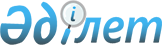 Об установлении квоты рабочих мест для лиц, состоящих на учете службы пробации уголовно-исполнительной инспекции, а также лиц, освобожденных из мест лишения свободы, и несовершеннолетних выпускников интернатных организаций
					
			Утративший силу
			
			
		
					Постановление акимата Камыстинского района Костанайской области от 15 декабря 2015 года № 170. Зарегистрировано Департаментом юстиции Костанайской области 11 января 2016 года № 6121. Утратило силу постановлением акимата Камыстинского района Костанайской области от 15 июня 2016 года № 89      Сноска. Утратило силу постановлением акимата Камыстинского района Костанайской области от 15.06.2016 № 89

      В соответствии со статьей 31 Закона Республики Казахстан от 23 января 2001 года "О местном государственном управлении и самоуправлении в Республике Казахстан", статьей 7 Закона Республики Казахстан от 23 января 2001 года "О занятости населения" акимат Камыстинского района ПОСТАНОВЛЯЕТ:

      1. Установить квоту рабочих мест для лиц, состоящих на учете службы пробации уголовно-исполнительной инспекции, а также лиц, освобожденных из мест лишения свободы, в размере трех процентов от общей численности рабочих мест.

      2. Установить квоту рабочих мест для несовершеннолетних выпускников интернатных организаций в размере одного процента от общей численности рабочих мест.

      3. Признать утратившим силу постановление акимата Камыстинского района от 16 мая 2012 года № 114 "Об установлении квоты рабочих мест для лиц, состоящих на учете службы пробации уголовно-исполнительной инспекции, а также лиц, освобожденных из мест лишения свободы и несовершеннолетних выпускников интернатных организаций" (зарегистрировано в Реестре государственной регистрации нормативных правовых актов за № 9-11-139, опубликовано 29 июня 2012 года в газете "Қамысты жаңалықтары - Камыстинские новости").

      4. Настоящее постановление вводится в действие по истечении десяти календарных дней после дня его первого официального опубликования.


					© 2012. РГП на ПХВ «Институт законодательства и правовой информации Республики Казахстан» Министерства юстиции Республики Казахстан
				
      Аким района 

Ж. Бисимбаев
